MANCHESTER EDUCATION ASSOCIATIONSCOTT MCGILVRAY SCHOLARSHIP PROGRAMScholarship Application 2021PURPOSE – To recognize the academic achievements of M.E.A./ retired members’ children/grandchildren and assist qualified students with funding their post-secondary school studies in higher education. ELIGIBILITY- The applicant must be a graduate of a Manchester, NH public high school.  The applicant must have a minimum GPA of 3.0.  The applicant must be presently a senior in high school and planning on majoring in Education or Political Science.  Selection will be based on academic achievement and a written essay.APPLICATIONS – Scholarship forms may be obtained at the M.E.A. office Monday – Friday 3:00PM – 5PM. Forms may also be found on the web page at www.meanh.org. AWARDS – To receive the award, the student must be enrolled full time in a degree granting institution during the 2021-2022 academic year.  The $500 scholarship will be awarded after the conclusion of the 1st semester of the 2021-2022 academic year.  To receive the award, a grade report for the 1st semester grades showing satisfactory completion (no failing grades) must be sent to the M.E.A. treasurer by Friday, February 18, 2022. The grade report does not have to be an official transcript.  A printed copy of online grades is sufficient.DEADLINE – Application and transcript must be returned to the M.E.A. office. The completed application must reach the M.E.A. office by Monday, April 12, 2021.  All other applications will be voided. INSTRUCTIONS – Instructions to complete this form are listed on page 2. Scholarships will be presented at Awards Assemblies at the individual schools.Page 2INSTRUCTIONSi.	Applicant must complete the top part of page 3 and then have his/her high school 	Principal (or their designee), or Registrar complete the bottom of page 3. ii.	Applicant must sign page 4.  iii.	Please include a typed essay of not more than 500 words in response to the provided prompt on the bottom of page 4.iv.	An official high school transcript of 3 ½ years of high school (for current high school seniors), official transcripts of completed high school courses for those who have already graduated high school or achieved their GED, or official transcripts for those currently enrolled in post-secondary schools MUST accompany this application. Photocopies will not be accepted. If the transcript does not indicate course levels, please have your guidance counselor indicate the level of each class taken on a separate piece of paper using the standard listed below. 	4 = Honors / AP				2 = Average in degree of difficulty	3 = Above average in degree of difficulty	1 = Below average in degree of difficulty	If no level of difficulty is provided, the course will be assumed to be a level 2 in degree of difficulty.v. 	Please note that applications MUST be returned by U.S. mail or hand delivered to the M.E.A. office.  The application must be received, not postmarked, by the M.E.A. Scholarship Committee on or before Monday, April 12, 2021.  We recommend that applications be mailed at least one week in advance and a follow up call be made to ensure receipt of the application: (603) 296-0140.	*	No application will be considered after the April 12 deadline.	**	Incomplete applications will be automatically voided.	*vi.	Return the complete application via U.S. mail to the address below:Manchester Education Association Scholarship Committee 1750 Elm Street, Suite 201B  Manchester NH 03104Page 3THE SECTION BELOW MUST BE FILLED IN BY THE APPLICANT (please print)1. 	Applicant’s name: ____________________________________________________2.	Applicant’s home address: 	_______________________________________Street				            _______________________________________City, State, Zip3. 	High school attended by applicant: 			Name ______________________________________________________			Street ______________________________________________________	         City, State, Zip ______________________________________________________5.	College/university planning to attend/attending_________________________________6. 	Anticipated field of study/major: _____________________________________________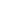 THE SECTION BELOW MUST BE FILLED IN BY THE HIGH SCHOOL PRINCIPAL/DESIGNEE or REGISTRAR5.	Applicant’s Y.O.G. _________  6. 	Applicant’s GPA (for currently enrolled in post secondary) _______7.a	Applicant’s UNWEIGHTED high school class rank ______ out of ______ graduates.7b.	Applicant’s WEIGHTED (if available) class rank ______ out of ______ graduates.8.	Signature of Principal /Registrar__________________________________________9.	Date ____________________________10. 	______________________________________	__________________________	Name of school official to be notified				Phone	______________________________________	__________________________	E-mail address						Date of Award Ceremony												Page 45.  Your signature below implies that information provided on this application is truthful and accurate.
Applicant signature ____________________________________ Date _______________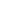 EssayPlease attach a typed essay with your response to the following prompt. Please limit your response to 500 words or less. Why are you interested in a career in Education or Political Science? Describe what or whom has influenced you in light of your academic and professional goals.